Name _____________						Date ____________Mr. Schlansky								Algebra 2Algebra I Factoring ReviewFactor each expression1. 	4x + 8						2. 	12x + 183. 	x- 7x						4. 	2x- 4xy5. 	5xy – 20x					6. 	7. 						8. 	4t- 259. 	9x- 16y					10. 	36 – 25x11. 	100y- 49t					12. 	1 – 9xy13. x+ 4x - 12					14. y+ 3y + 215. m- 8m + 15					16. x- 8x - 2017. y+ 5y - 14					18. x + x - 1219. x- 3x – 10					20. x- 7x + 12	21. x- 9x – 36					22. y- 21y + 110	23. 					24. 		25. 					26. 							28. 					30. 31. 					32. 33. 					34. 35. 						36. 37. 					38. 2x+ 15x – 839. 					40. 2x+ 13x + 641. 					42. 43. 					44. 45. 					46. 47. Factor completely: 48. Simplify: 49. Factor the expression  completely.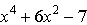 50. Factor completely, the expression: 